УДК 303.732.4С.А. ПЕСОЦКИЙ, С.И. МАТОРИН S.A. PESOTSKY, S.I. MATORINСИСТЕМНО-ОБЪЕКТНОЕ МОДЕЛИРОВАНИЕ ПРОИЗВОДСТВЕННЫХ ПРОЦЕССОВSYSTEM-OBJECT MODELING OF PRODUCTION PROCESSESВ данной статье авторами рассматривается вариант формально-семантического алфавита для нормативной системы системно-объектного подхода, который может быть использован для структурного моделирования производственных процессов. Ключевые слова: классификация связей, формально-семантическая нормативная система, производственные процессы.In this article, the authors consider a variant of the formal-semantic alphabet for the normative system of the system-object approach, which can be used for structural modeling of production processes.Key words: classification of links, formal-semantic normative system, production processes.Моделирование производственных процессов является актуальной задачей, решаемой для обеспечения рациональной организации современного сложного производства, а также для обеспечения проектирования систем автоматизации производственных процессов.Существует множество способов моделирования процессов. Одним из них является способ, основанный на системно-объектном подходе. В рамках данного подхода разрабатывается процедура моделирования систем с использованием формально-семантической нормативной системы (ФСНС), которая хорошо зарекомендовала себя при проектировании систем информационных [1, 2].  Рассмотрим возможности создания ФСНС для моделирования производственных процессов. В основе ФСНС лежит классификация связей/потоков между моделируемыми системами, основанная на базовой классификации связей, самыми абстрактными категориями которой являются вещество, энергия, данные и управление. Для обеспечения моделирования материального производства предлагается расширить базовую классификацию в отношении связей вещественных и энергетических следующим образом (см. таблицу 1).Таблица1Расширение базовой классификации связейДанное расширение классификации связей позволяет создать элементы формально-семантического алфавита, преобразующие материальные потоки (см. таблицу 2). Таблица 2Элементы преобразования материальных потоковПокажем с помощью инструментария структурного системно-объектного моделирования UFO-toolkit возможность представления производственных процессов с помощью алфавитных элементов преобразования материальных потоков.На рисунке 1 представлена перенесенная в UFO-toolkit уточненная классификация связей.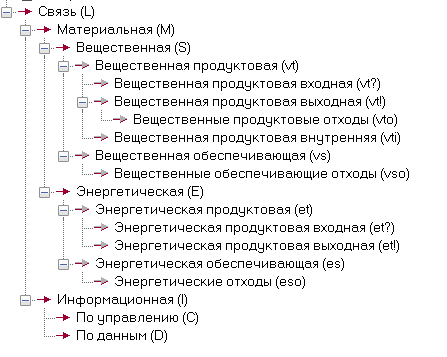 Рис. 1. Классификация связей UFO-toolkitАнализ производственной деятельности показывает, что на некотором уровне абстракции с учетом предлагаемой в данной работе классификации связей участок материального производства на контекстном уровне можно представить в виде диаграммы, показанной ниже (см. рис.1). 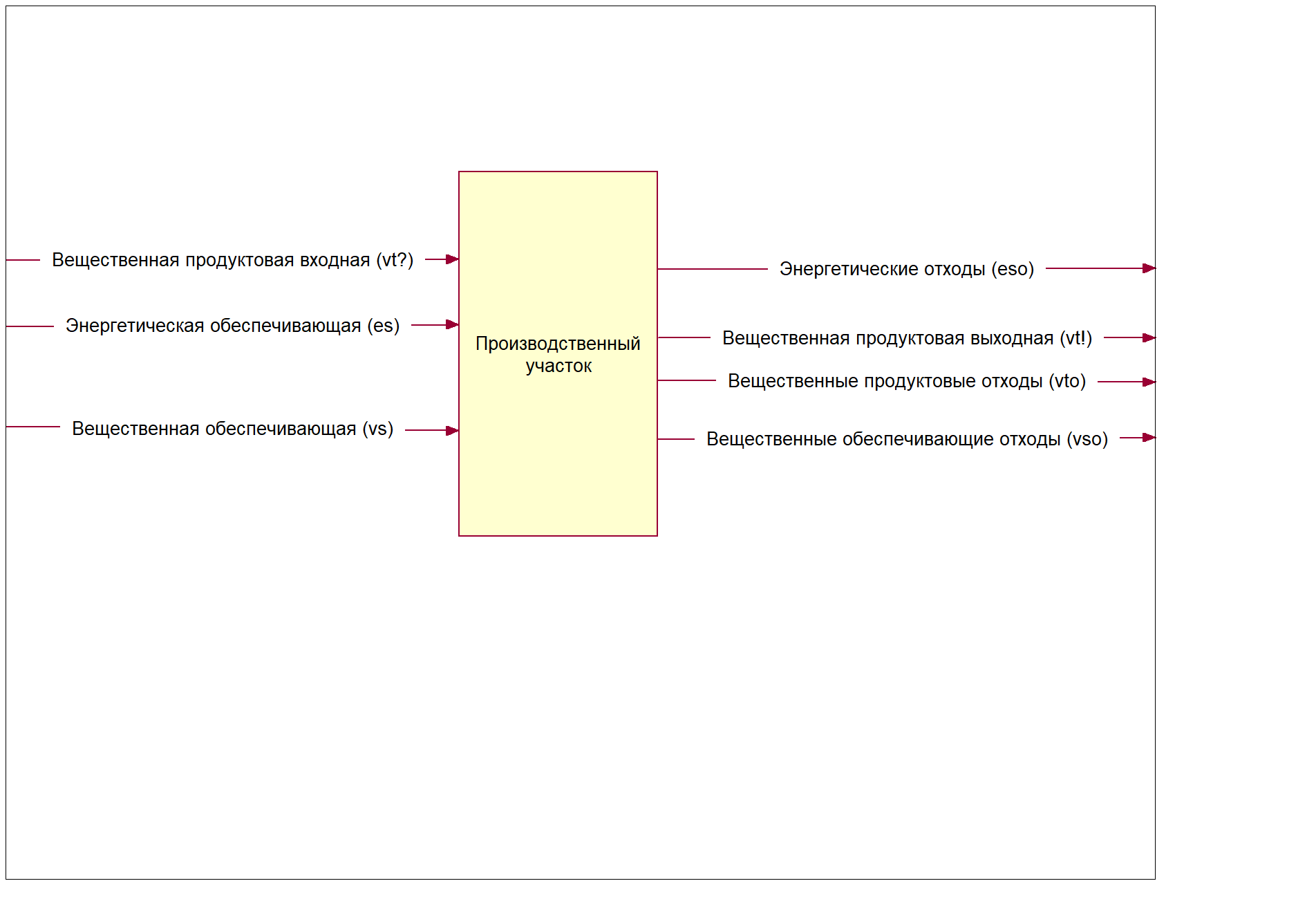 Рис. 2. Контекстная диаграмма производственного участкаДиаграмма декомпозиции, таким образом, может быть представлена в виде двух взаимодействующих алфавитных элементов ФСНС как показано на рисунке 3. 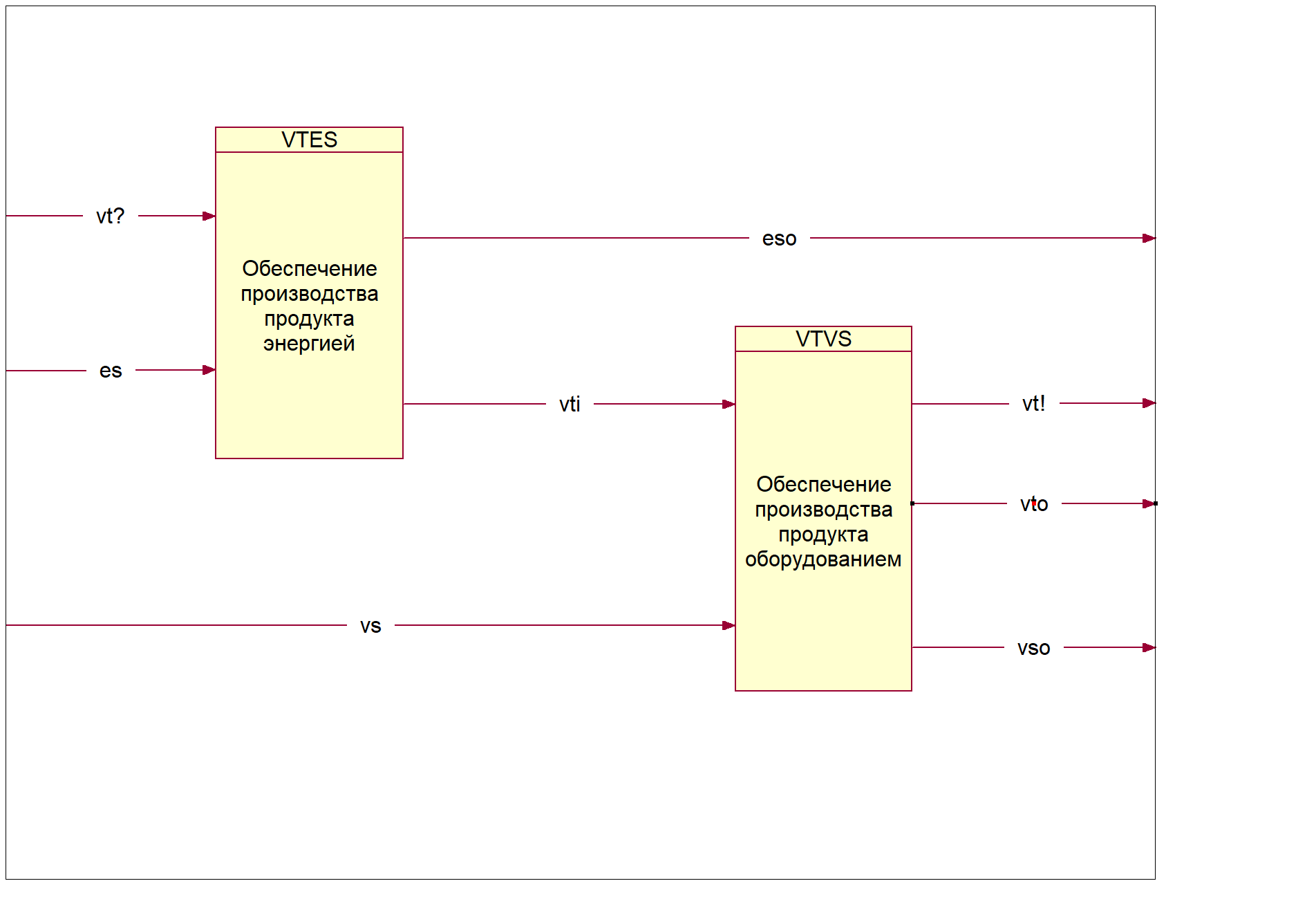 Рис. 3. Диаграмма декомпозиции производственного участкаТаким образом, можно утверждать, что применение ФСНС для моделирования процессов материального производства перспективно. Однако, его эффективность, очевидно, зависит от качества и детальности классификации связей.СПИСОК ЛИТЕРАТУРЫ1.	Михелёв В.В., Маторин С.И., Жихарев А.Г. Нормативная система системно-объектного анализа и моделирования. Экономика. Информатика. – 2020. – Т. 47, № 3. – С. 623-637.2.	Маторин С.И., Михелёв В.В., Системно-объектный детерминантный анализ. Партитивная классификация с помощью формально семантической нормативной системы // Искусственный интеллект и принятие решений. – 2022. – №2. – С. 17-26.Песоцкий Сергей АлександровичБелгородский государственный национальный исследовательский университет, г. БелгородАспирант кафедры информационных и робототехнических системТел.: +7(906)6030461E-mail: Pesotskiy@bsu.edu.ruМаторин Сергей ИгоревичБелгородский государственный национальный исследовательский университет, г. Белгородд.т.н., профессор кафедры информационных и робототехнических системТел.: +7(951)1559075E-mail: matorin@bsu.edu.ru№Обозначение:Наименование:LСВЯЗЬ   MМатериальная        VВещественная            vtвещественная продуктовая (преобразующаяся)                 vtmматериалы                 vtkкомплектующие            vsвещественная обеспечивающая (оборудование)                  vstоборудование технологическое                  vseоборудование энергетическое        EЭнергетическая            etэнергетическая продуктовая (преобразующаяся)            esэнергетическая обеспечивающая    IИнформационная        DДанные            ddдекларативные данные            dpпроцедурные данные        CУправление            cdуправление данными (статикой)            cpуправление процессами (динамикой)ЗнакФормальное выражениеИнтерпретацияV= v!f(v?)Преобразование веществаE= e!f(e?)Преобразование энергииD= d!f(d?)Преобразование данныхC= c!f(c?)Преобразование потока управленияVE= (v!  e!)f(v?  e?)Преобразование вещества и энергииVD= (v!  d!)f(v?  d?)Преобразование вещества и данныхVС= (v!  с!)f(v?  с?)Преобразование вещества и потока управленияED= (e!  d!)f(e?  d?)Преобразование энергии и данныхEC= (e!  c!)f(e?  c?)Преобразование энергии и потока управленияDC= (d!  c!)f(d?  c?)Преобразование данных и потока управленияVT= vt!f(vt?)Преобразование вещественного продуктаVS= vs!f(vs?)Преобразование вещественного обеспечения (оборудования)ET= et!f(et?)Преобразование энергетического продуктаES= et!f(et?)Преобразование обеспечивающей энергииVTVS= (vt!  vs!)f(vt?  vs?)Преобразование вещественных продукта и обеспеченияVTET= (vt!  et!)f(vt?  et?)Преобразование вещественного и энергетического продуктовVTES= (vt!  es!)f(vt?  es?)Преобразование вещественного продукта и энергетического обеспеченияVSET= (vs!  et!)f(vs?  et?)Преобразование вещественного обеспечения и энергетического продуктаVSES= (vs!  es!)f(vs?  es?)Преобразование вещественного и энергетического обеспеченияETES= (et!  es!)f(et?  es?)Преобразование энергии продуктовой и обеспечивающей